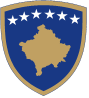 Republika e KosovësRepublika Kosova-Republic of KosovoQeveria - Vlada – GovernmentMinistria e Arsimit dhe Shkencës / Ministarstvo Obrazovanja i Nauke/ Ministry of Education, and ScienceKurrikula lëndore/programi mësimorGjuhë Shqipe dhe letërsi për nxënësit e komuniteteve joshqiptareKlasa e njëmbëdhjetëPrishtinë, 2020Përmbajtja:Hyrje Qëllimi Temat dhe rezultatet e të nxënit Udhëzime metodologjikeUdhëzime për zbatimin e çështjeve ndërkurrikulareUdhëzimet për vlerësim Udhëzime për materialet dhe burimet mësimore.Hyrja Lënda mësimore  Gjuhë shqipe dhe letërsi për klasën e njëmbëdhjetë për nxënësit e komuniteteve joshqiptare mësohet në kuadër të fushës kurrikulare Gjuhët dhe komunikimi dhe përfshihet në programin e plotë krahas lëndës Gjuhë amtare. Gjatë hartimit të tij janë marrë parasysh nivelet e përcaktuara në Kornizën e përbashkët evropiane mbi gjuhët, të miratuar dhe të publikuar nga Këshilli i  Evropës (2001), kërkesat dhe kushtet e shkollimit të nxënësve, disa programe për gjuhën e dytë në disa shkolla evropiane dhe përvojat e mësimit të gjuhës shqipe në përgjithësi.Njësitë programore për komunikimin me gojë, për ritregim, për lexim, për shkrim, për komente, për analizë, për përshkrim, recitim etj., janë tekste të zgjedhura letrare dhe jo letrare. Përmbajtja e tyre lidhet me jetën e nxënësve në familje, në shkollë dhe në ambientet e tjera. Në krahasim me programet e klasave të mëparshme, gjithnjë duke marrë parasysh moshën e nxënësve dhe formimin e përgjithshëm të tyre, përfshihet përmbajtje letrare, tema nga jeta shoqërore etj. Në procesin mësimor të  mësimit të lëndës Gjuhë shqipe dhe letërsi, në të cilën gërshetohen përmbajtje të kulturave të ndryshme nga letërsia shqiptare  dhe botërore për fëmijë, krijime artistike me vlerë edukuese dhe artistike, nxënësit përfitojnë njohuritë e duhura për gjuhën dhe shkathtësitë e komunikimit. Nga ky program, nxënësit avancojnë shkathtësitë e përdorimit të gjuhës për debate dhe ese; zhvillojnë shkathtësitë narrative si ajo e të rrëfyerit gojor të përjetimeve e ngjarjeve, rrëfimi në tregim dhe roman; zhvillojnë shkathtësitë e përdorimit të gjuhës së figurshme, njohin diskurset e tjera letrare dhe joletrare. Nxënësit zotërojë gjuhën si një medium për prezantim të informacioneve duke shprehur pikëpamje të përgjithshme.Njohuritë e fituara për  trashëgiminë kulturore kombëtare dhe botërore si dhe njohuritë e fituara  përmes analizës së ideve e argumenteve përkatëse, kontribuojnë në formimin kulturor, intelektual , emocional dhe qytetar.Gjuha trajtohet si bazë e të menduarit, komunikimit, të mësuarit dhe të shikuarit të botës, identitetit dhe kulturës. Nxënësit duhet të zotërojnë shkathtësitë e gjuhës për të kuptuar idetë, informacionet e ndryshme dhe për të bërë hulumtime në fusha të tjera; për të shprehur veten në mënyrë të qartë dhe për të vlerësuar natyrën e shoqërinë.Nxënësit e klasës së njëmbëdhjetë fitojnë njohuri më të plota lidhur me zhvillimin dhe përdorimin e gjuhës shqipe, por edhe për historinë e letërsisë. Prandaj programi përfshin përmbajtje të zgjedhura nga gjuha dhe nga letërsia shqipe për të analizuar çështje të ndryshme gjuhësore dhe për të bërë krahasime e duhura për aspekte të përgjithshme dhe të veçanta të zhvillimit të gjuhëve, të letërsive dhe të kulturave kombëtare. Për këtë arsye nxënësve u jepet edhe literaturë plotësuese. Në këtë mënyrë shtohet interesimi i nxënësve për komunikim cilësor në procesin e të shprehurit me gojë edhe me shkrim. Ata aftësohen për të diskutuar për probleme gjuhësore dhe letrare, për gjetjen e formave bashkëkohore të bashkëpunimit kulturor në kohën e sotme, kur teknologjia dhe rrjeti social i komunikimit është në funksion të drejtpërdrejtë të zgjerimit të komunikimit cilësor.Lënda për përvetësimin e njohurive gjuhësore nga fonetika, leksikologjia, morfologjia dhe nga sintaksa e gjuhës shqipe lidhet me të folurit, të lexuarit, të shkruarit, me drejtshqiptimin, drejtshkrimin dhe me shkathtësitë e komunikimit në tërësi. Për përforcimin e diturive nga  gjuha, letërsia dhe nga veprimtaritë e tjera plotësuese, në mënyrë sistematike përfshihen ushtrimet e planifikuara gjuhësore.  Në Rezultatet e të nxënit të lëndës për temë (RNLT) gjatë zhvillimit të procesit mësimor, paraqiten arritjet e nxënësve në lëndën mësimore të Gjuhës shqipe dhe letërsi. QëllimiQëllimi i programit të lëndës Gjuhë shqipe dhe letërsi  në klasën e njëmbëdhjetë për nxënësit e komuniteteve joshqiptare është që nxënësit: - të përvetësojnë gjuhën standarde shqipe: të flasin, të lexojnë dhe të shkruajnë tekste letrare dhe jo letrare;-të përvetësojnë njohuritë për zhvillimin e letërsisë shqipe të Rilindjes Kombëtare Shqiptare;-të lexojnë krijime letrare artistike, të bëjnë analizën dhe vlerësimin e tyre në nivelin e duhur, krahasuar me mësimin e lëndës gjuhë dhe letërsi amtare për klasën e njëmbëdhjetë.- të përforcojnë përmbajtjet e mëparshme mësimore dhe të përvetësojnë njësitë e reja programore, që kanë të bëjnë me temat letrare dhe jo letrare, me gjuhën figurative dhe jo figurative, me kritikën, teorinë dhe historinë, me sistemin gjuhësor dhe me zhvillimin e kulturës gjuhësore dhe letrare;- të zhvillojnë aftësitë dhe shkathtësitë e komunikimit me gojë dhe me shkrim; - të aftësohen të bashkëbisedojnë, të rrëfejnë ngjarjet, të ritregojnë përmbajtjen e tekstit, të pyesin dhe të përgjigjen në pyetjet e caktuara;- të aftësohen të përshkruajnë, të komentojnë, të argumentojnë dhe të informojnë;- të kuptojnë dhe të përdorin fjalë dhe shprehje nga jeta e përditshme, nga jeta shkollore, nga aktivitetet e tjera kulturore dhe shoqërore; - të përvetësojnë gjuhën e folur dhe të shkruar si mjet të shprehjes së mendimeve dhe të ndjenjave në mënyrë të pavarur;  - të pasurojnë fjalorin  dhe të njohin sistemin e gjuhës shqipe;- të përvetësojnë drejtshqiptimin dhe drejtshkrimin e gjuhës shqipe-  të aftësohen të realizojnë komunikimin e duhur në stilet e ndryshme për plotësimin e nevojave konkrete dhe për formimin arsimor dhe kulturor; - të zhvillojnë aftësitë për të komunikuar me gojë dhe me shkrim në shkollë dhe në aktivitete të tjera shoqërore;- gjatë leximit dhe komunikimit të përjetojnë artistikisht krijimet e zgjedhura letrare;- nxënësit të nxiten të marrin pjesë në aktivitete arsimore, kulturore  dhe  shoqërore;- të zhvillojnë imagjinatën, vetëbesimin dhe të nxiten të shkruajnë tekste të zgjedhura; -të njohin veçoritë e gjuhës shqipe dhe shkurtimisht të mësojnë origjinën dhe zhvillimin e saj;- të kultivojnë bashkëpunimi midis nxënësve dhe shoqërimin, respektimin e gjuhës shqipe dhe të gjuhëve të tjera, të nxiten për ta përvetësuar gjuhën shqipe, për ta njohur kulturën, letërsinë dhe qytetërimin shqiptar në përgjithësi. Zotëron shkathtësitë e veçanta individuale, njohëse dhe komunikuese, për punë individuale dhe në grupe; analizon, vlerëson, sintetizon dhe organizon informata nga burime të ndryshme, duke i shtruar ato në nivelin e pyetjeve, problemeve e çështjeve;njeh formacionet e ndryshme kulturore e letrare të Kohërave Moderne, nga Rilindja e deri te Romantizmi e Realizmi; identifikon, njeh dhe praktikon, nëpërmjet shkrimit, format e ndryshme letrare dhe joletrare; kupton format dhe idetë themelore të kulturës dhe letërsisë së fundit të Mesjetës, përkatësisht të Rilindjes, për të vazhduar me njohjen e kulturës dhe letërsisë klasiciste, romantike e realiste, të huaj dhe shqiptare; kupton tiparet e letërsisë e kulturës shqiptare që lidhen me Rilindjen Kombëtare, si projekt nacional shqiptar që brenda vetes përmban elemente të Romantizmit, Realizmit, Sentimentalizmit dhe hyrjes në rrymimet letrare moderne; zotëron shkathtësitë argumentuese dhe vlerësuese për kulturën dhe për letërsinë, sikur edhe dijet gjuhësore, duke praktikuar lloje të ndryshme të analizave e të shkrimeve; veçanërisht në aspektin sintaksostilistik; Rezultatet e të nxënit të lëndës për temë (RNL)Nxënësit në klasën e njëmbëdhjetë arrijnë rezultatet e të nxënit të lëndës (RNL) nga temat që kanë dalë nga konceptet dhe rezultatet e të nxënit të fushës (RNF) Gjuhët dhe komunikimi për shkallën e pestë të Kurrikulës (Shk5).Udhëzimet metodologjike Për të realizuar me sukses programin e lëndës Gjuhë shqipe dhe letërsi për nxënësit e komuniteteve joshqiptare kërkohet zbatimi i metodologjisë bashkëkohore të mësimdhënies së gjuhëve, i metodave dhe i teknikave mësimore. Metodika e mësimit të gjuhës amtare, metodika e përvetësimit  të gjuhëve të huaja dhe metodologjia e mësimdhënies në tërësi, përfshijnë udhëzimet e duhura metodologjike. Komunikimi të zhvillohet në plan më të gjerë: bashkëbisedimi, dëgjimi i realizimeve programore audio vizuale me tematikë dhe me përmbajtje që lidhet me mësimin e gjuhës shqipe dhe me lëndë të tjera,  të shprehurit me gojë dhe me shkrim, puna në grupe, në çifte, debatet, testet, intervistat, letërkëmbimi, komunikimi nëpërmjet internetit, lojërat me role,  lojërat skenike (dramatizimi), hartimet, ese, lojëra mësimi,  pyetësori, fleta kontrolluese  dhe forma të tjera të komunikimit me gojë dhe me shkrim.Për të realizuar me sukses programin e Gjuhës shqipe dhe letërsisë përdoren metodat dhe teknikat bashkëkohore mësimore të mësimdhënies dhe të mësim nxënies;-nxënësi të jetë në qendër të vëmendjes; -roli i pazëvendësueshëm i mësimdhënësit;- përqendrimi në nxënësin dhe në të nxënit e tij;-të përdoren metodat e komunikimit  aktiv në gjuhën shqipe;- përdoret metoda dhe strategjia e leximit  dhe e rileximit cilësor të tekstit;   - përqendrimi në gjuhën e kuptueshme standarde;- ndërgjegjësimi gjuhësor i nxënësve, njohja e aftësive, e përgatitjes së mëparshme, e përvojës dhe  e prirjeve për mësimin e gjuhës; -zbatimi i metodës dhe strategjisë së shkrimit të tekstit; - zbatimi i rregullave të drejtshkrimit dhe të pikësimit;- njohja e mënyrës së korrigjimit të tekstit;- përdorimi i metodave didaktike të demonstrimit, të krahasimit, të analizës dhe të sintezës; Udhëzime për zbatimin e çështjeve ndërkurrikulare Gjuha shqipe dhe letërsia si lëndë mësimore ka lidhje ndërkurrikulare programore me tema dhe forma të tjera mësimore me lëndët e tjera siç janë: Gjuha amtare e nxënësve të komuniteteve joshqiptare, Gjuha e huaj, Historia, Edukimi qytetar, Gjeografia,  Edukata muzikore, Arti figurativ, Teknologjia, Edukatë fizike  sportet dhe shëndeti, Historia e kulturës, Gazetaria, Informatika etj. Këto lëndë dhe fushat e tjera programore ndikojnë në komunikimin e gjithanshëm të nxënësve. Gjatë zhvillimit të procesit mësimor gërshetohen përmbajte të ndryshme nga lëndët e tjera. Tekstet letrare dhe jo letrare në aspektin e përmbajtjes trajtohen ngjashëm me ato të lëndëve të tjera. Megjithatë, interesimi i nxënësve përqendrohet në çështjet gjuhësore dhe të komunikimit. Burimet tematike, idetë, format dhe metodat e realizimit të mësimit lidhen me spektrin më të gjerë nder lëndor të aktiviteteve shkollore dhe të atyre në jetën e përditshme. Udhëzimet për vlerësimVlerësimi i nxënësve të klasës së njëmbëdhjetë për arritjet në procesin mësimor bazohet në udhëzimet për vlerësim të Kornizës Bërthamë. Vlerësimi i gjithanshëm realizohet në bazë të parimeve, kritereve dhe metodave të vlerësimit të vazhdueshëm të diturive dhe shkathtësive të përvetësuara. Rezultatet e të nxënit të lëndës për temë (RNL) sipas kompetencave të komunikimit dhe të shprehurit cilësor, të treguara nga secili nxënës, por edhe të klasës në tërësi, janë komponentë të vlerësimit objektiv të suksesit në mësime.Vlerësimi i nxënësve përfshin përvetësimin e lëndës mësimore në kuptimin integral të pjesëve përbërëse, siç janë: vlerësimi i aftësive dhe i shkathtësive të të folurit, vlerësimi i leximit të teksteve letrare dhe jo letrare, leximi i detyrave me shkrim, vlerësimi i shkrimeve në klasë dhe vlerësimi i detyrave të tjera me shkrim.  Njëkohësisht vlerësohen njohuritë për letërsinë, për gjuhën e figurshme dhe jo të figurshme. Vlerësohet përvetësimi i kuptimit të koncepteve  të programit (për kritikën, teorikë dhe historinë) dhe përdorimi i tyre në komunikimin me gojë dhe me shkrim.Vlerësimi është i efektshëm kur bëhet krahasimi me përvetësimin e njohurive dhe të shkathtësive të gjuhës amtare.Përvetësimi i njohurive të sistemit të gjuhës shqipe vlerësohet në kuadër të të gjitha aktiviteteve mësimore, duke përfshirë: fonetikën, morfologjinë, leksikologjinë, sintaksën, drejtshqiptimin dhe drejtshkrimin e gjuhës  shqipe standarde.  Udhëzime për materialet dhe burimet e mjetet mësimore Nga  mësimdhënësi  mund të përdoren  të  gjitha burimet, mjetet dhe materialet  të cila ndihmojnë arritjen e rezultateve  të lëndës dhe kompetencave të shkallës së pestë (Shk5).Përdoren mjetet mësimore të konkretizimit: libri, fletorja e punës, fotografitë, ilustrimet, video projektori, materiali auditiv, video materiali dhe mjetet e tjera të konkretizimit.LITERATURATeksti shkollor Gjuhë shqipe dhe letërsi për nxënësit e komuniteteve joshqiptare për klasën e njëmbëdhjetë.MASHT e Kosovës: Emisionet në RTK online (2020)për gjuhën, letërsinë dhe për lëndët e tjera.Libri elektronik (Vepra të zgjedhura).KonceptiTematRezultatet e të nxënit të lëndës për temë (RNL)Rezultatet e të nxënit të lëndës për temë (RNL)Rezultatet e të nxënit të lëndës për temë (RNL)Tekstet letrare dhe jo letrareRomantizmi në letërsinë evropiane Tiparet e romantizmit  Johann Wolfgang Goethe (Johan Volfgang Gëte)Victor Hugo             (Viktor Hygo)George Gordon Byron (Xhorxh Gordon  Bajron)Romantizmi evropian                                        dhe letërsia e Rilindjes Kombëtare Shqiptare Romantizmi në letërsinë shqipe                                                                                                                       Autorët kryesorë  dhe veprat me vlerë të lartë artistike                              Gjinitë letrareLlojet letrarePoezia lirike                   Poema romantikeVeçoritë romantike format dhe idetëLetërsia shqipe e romantizmit Jeronim De Rada Skandebeku i pafan (Trajtimi  temës historike )Gavril Dara i Riu Françisk Anton Santori                        Zef SerembeKonstandin  Kristoforidhi                 Naim Frashëri Sami Frashëri Andon Zako ÇajupiFilip Shiroka Luigj GurakuqiNdre Mjedja           Letërsia shqipe e Rilindjes dhe ajo e romantizmit evropiane DPërvetëson njohuri për letërsinë e romantizmit;Dallon karakteristikat themelore të romantizmit  evropian; Shkrimtarët e letërsisë së romantizmit evropian  dhe veprat e tyre i lexon dhe i analizon duke u bazuar në programin e gjuhës dhe letërsisë amtare të klasës së njëmbëdhjetë Lexon fragment  nga vepra e Gëtes “Fausti”, njeh temën dhe analizon personazhet  Lexon dhe analizon  poezi të zgjedhura romantike; .Lexon dhe analizon fragmente nga poema Shtegtimet e Çajlld Haroldit).Kupton rrjedhat e zhvillimit të romantizmit në epokën e romantizmit;                                                                     Dallon tiparet e romantizmit dhe shkruan për këto veçori;    Dallon aspektet letrare dhe kulturore dhe shoqërore  të letërsisë së Rilindjes Kombëtare Shqiptare dhe veçoritë e letërsisë shqipe të këtij drejtimi letrar; Shquan autorët kryesorë, duke  i lexuar dhe analizuar disa krijime letrare të tyre;Bazohet në shembuj të zgjedhur të krijimeve letrare;    Analizon  , bën krahasime dhe komentime;Dallon gjinitë letrare;Përvetëson llojet letrare;Lexon dhe vlerëson poezinë lirike;Identifikon poemën romantike si lloj poetik epiko-lirik (në letërsinë shqiptare): vendi, koha historike dhe koha e rrëfimit (Zgjidhen tekste të zgjedhura për t’u përpunuar); Dallon format dhe idetë/                                               Përqendrohet te struktura, tema,  personazhet );                        Analizon veprat e gjinive dhe të llojeve letrare romantike;        Lexon dhe analizon Këngët e Milosaos(Fragment) Dallon strukturën e veprës, analizon personazhet ;Krahason Këngët e Milosaos me vepra të tjera të romantizmit evropian;   Tregon strukturën e veprës  Skandebeku i pafan (Fragment).Kupton mënyrën e trajtimit të temës historike;Bën analizën e personazhit, Skënderbeut;  Lexon dhe interpreton një fragment të veprës Kënga e sprasme e Balës . Tregon strukturën , temën, situatat themelore;                Lexon dhe analizon një fragment të dramës “Emira” dhe shquan dialogun dramatik;                                              Analizon lirikën e zgjedhur(dallon sonetin dhe njeh ndërtimin e tij);                                                             Fiton njohuri për kontributin gjuhësor dhe për përkthimet. Lexon dhe analizon tregimin Gjahu i malësorëve;Lexon poezi të zgjedhura nga Lulet e verës   dhe dallon llojet e lirikës , motivet, larminë tematike.Shkruan për vlerën artistike Bagëti e Bujqësia (Fragment); Lexon dhe komenton disa fragmente të poemës  Istori e Skënderbeut,Lexon një fragment të zgjedhur nga vepra Shqipëria ç’ka qenë ç’është e ç’do të bëhet.   Kupton gjendjen e Shqipërisë në epokën e Rilindjes Kombëtare Shqiptare.Lexon dhe interpreton poezinë patriotike dhe atë elegjiake Vaje.Komedia Katërmbëdhjetë vjeç dhëndër, (Fragment);Lexon poezitë  Shko dallëndyshe!, Dallëndyshë eja,dhe     analizon këtë lloj të poezisë sociale;                  .Lexon dhe shkruan për poezinë Qindresa;Lexon dhe kupton përmbajtjen e poezisë Andrra e jetës (Fragment),Interpreton poezinë Lirija. Shquan aspekte të vargnimit;Bën krahasimin e veprave të autorëve shqiptarë dhe të atyre evropianë;Dallon disa nga veçoritë e poetikave dhe tregon afritë dhe dallimet. Ilustrohen edhe fushat e tjera tematike, idetë, heronjtë e nocionet që dalin në përmbajtjen e tekstit;Kupton si është paraqitur shoqëria e kohës në artin letrar;Identifikon idetë e letërsisë së Rilindjes Kombëtare Shqiptare;Përvetëson njohuri lidhur me zhvillim e kulturës letrare të epokës së romantizmit;Kupton aspektet kryesore të identitetit letrar, kulturor  dhe kombëtar të shekullit XIX dhe të fillimit të shekullit XX;Dallon karakteristikat e poezisë dhe të prozës së letërsisë  së Rilindjes Kombëtare  Shqiptare;Dallon dhe përvetëson veçoritë gjuhësore dhe stilistike; Gjuha figurative dhe jo figurative Gjuha e figurshmedhe jo e figurshmeFigurat dhe mjetet           stilistikeStiliDallon kuptimin figurativ nga ai jo figurativ (kuptimin e parë dhe atë të figurshëm);Përvetëson  dhe përdor figurat dhe mjetet kryesore stilistike në të folur dhe në të shkruar;                                  Kupton dhe përvetëson përdorimin e stileve në të folur dhe në të shkruar;                                                                                          Dallon veçoritë e stilit letrar nga ai jo letrar;                                                                                                       Përvetëson përdorimin e stilit shkencor. Shkruan ese.Dallon kuptimin figurativ nga ai jo figurativ (kuptimin e parë dhe atë të figurshëm);Përvetëson  dhe përdor figurat dhe mjetet kryesore stilistike në të folur dhe në të shkruar;                                  Kupton dhe përvetëson përdorimin e stileve në të folur dhe në të shkruar;                                                                                          Dallon veçoritë e stilit letrar nga ai jo letrar;                                                                                                       Përvetëson përdorimin e stilit shkencor. Shkruan ese.Kritika, teoria, historiaAnaliza e veprës letrare  Vlerësimi letrar Analiza e personazheve               InterpretimiShprehja e mendimit kritikVështrimi kritikShpjegim i veçorive artistike Rrjedhat e zhvillimit historik të letërsisëAspektet teorike të letërsisë                   Kritika letrareAnalizon tekstin letrar dhe jo letrar;Dallon veçoritë  kryesore të tekstit letrar, të esesë dhe të                         shkrimeve jo letrare; Vlerëson tekstin e lexuar dhe të shkruar;Analizon personazhet letrare;Interpreton tekstin e lexuar dhe të shkruar;           Komenton tekstin e lexuar dhe të shkruar dhe shpreh mendimin vlerësues kritik;  Shkruan vështrim    për krijimin letrar dhe jo letrar;  Shpjegon veçoritë artistike, kuptimin e fjalëve  dhe të tekstit ; Kupton rrjedhat e zhvillimit historik të letërsisë;Përvetëson njohuritë teorike të letërsisë;Lexon dhe shkruan vështrimin kritik letrar.Analizon tekstin letrar dhe jo letrar;Dallon veçoritë  kryesore të tekstit letrar, të esesë dhe të                         shkrimeve jo letrare; Vlerëson tekstin e lexuar dhe të shkruar;Analizon personazhet letrare;Interpreton tekstin e lexuar dhe të shkruar;           Komenton tekstin e lexuar dhe të shkruar dhe shpreh mendimin vlerësues kritik;  Shkruan vështrim    për krijimin letrar dhe jo letrar;  Shpjegon veçoritë artistike, kuptimin e fjalëve  dhe të tekstit ; Kupton rrjedhat e zhvillimit historik të letërsisë;Përvetëson njohuritë teorike të letërsisë;Lexon dhe shkruan vështrimin kritik letrar.Analizon tekstin letrar dhe jo letrar;Dallon veçoritë  kryesore të tekstit letrar, të esesë dhe të                         shkrimeve jo letrare; Vlerëson tekstin e lexuar dhe të shkruar;Analizon personazhet letrare;Interpreton tekstin e lexuar dhe të shkruar;           Komenton tekstin e lexuar dhe të shkruar dhe shpreh mendimin vlerësues kritik;  Shkruan vështrim    për krijimin letrar dhe jo letrar;  Shpjegon veçoritë artistike, kuptimin e fjalëve  dhe të tekstit ; Kupton rrjedhat e zhvillimit historik të letërsisë;Përvetëson njohuritë teorike të letërsisë;Lexon dhe shkruan vështrimin kritik letrar.Sistemi i gjuhësKulturë gjuhe  Gjuha shqipe dhe historia e popullit shqiptarFormat e përdorimit të gjuhësGjuha e folur dhe e shkruar Fjalia, teksti dhe ligjërimiPasurimi i fjalorit Të folmet e shqipes Dialektet e shqipes Gjuha shqipe standarde            Zbatimi i normës së shqipes standarde Ligjërimi dhe format e ligjërimit           Gjuha argumentuese dhe ajo bindëseKomunikimi i drejtë në praktikën e gjuhës së folur dhe të shkruar Formimi i fjalive të thjeshta, të përbëra dhe të periudhave   Lidhjet dhe marrëdhëniet sintaksore;  Përdorimi i pjesëve të ligjëratës në fjali         Aspekti stilistik  shqipesPërdorimin i figurave të stilit Fjalët dhe raportet e tyre                                     Vlera emocionale e fjalëve në tekst letrar (konotacionet);  Mënyrat e shkrimit shqip                                 Shkrimi letrar Formon kulturën e vet gjuhësore;Përvetëson njohuritë për zhvillimin e gjuhës shqipe;Përdor llojet e komunikimit dhe format e përdorimit të gjuhës;Përdor gjuhën shqipe në të folur dhe në shkrim;Përvetëson njohuri të aspekteve historike, shoqërore dhe kulturore të përdorimit të gjuhës; Identifikon diskurset e ndryshme (letrare, joletrare, sociale, kulturore, politike, administrative etj.).                                                                Puna me gjuhën do të përqendrohet  në aspektin kuptimor dhe ka si synime themelore:   studimin e variacioneve historike, shoqërore dhe kulturore të përdorimit të gjuhës;   njohjen e veçorive  gjuhësore që lidhen me fjalinë, tekstin dhe ligjërimin;  Zhvillon aftësitë e formimit të fjalisë, të hartimit të tekstitdhe të ligjërimit të lirë e të pavarur;Pasuron fjalorin, fjalët i përdor me veçanti shprehëse;Dallon të folmet e shqipes. Fiton njohuri për shtrirjen e dialekteve dhe të folmeve shqipe. Shikon  atlasin gjuhësor;Përvetëson njohuritë për dialektet e gjuhës shqipePërvetëson gjuhën shqipe standarde;Aftësohet përdorë gjuhën standarde në të gjitha format e komunikimit.Aftësohet  të zbatojë drejtë format e ligjërimit në praktikën e gjuhës së folur dhe të shkruar);  Përdor gjuhën argumentues dhe bindëse;Përmirëson ligjërimin dhe përdor format i ligjëratës. Dallon veçoritë e funksionimit të  niveleve gjuhësore ;Formon fjalitë dhe periudhat;Dallon lidhjet dhe marrëdhëniet sintaksore;Gjatë formimit të fjalive përdor pjesët e duhura të ligjëratës; Dallon aspektin stilistik të shqipes; sekuenca, stili, diskurset; gjuha kritike dhe ajo kreative.Aftësohet të përdor figurat e stilit; Përdor fjalët e duhura dhe dallon raportet e tyre;Dallon raportet e identitetit dhe të kundërvënies së fjalëve (sinonimet dhe antonimet);  Dallon vlerën emocionale të fjalëve në tekstin letrar (konotacionet);.Përdor mënyrat e shkrimit shqip.Praktikon modele dhe mënyra ndryshme të shkrimit. Shkruan ese.                                                                                                             Dallon veçoritë e shkrimit letrar.Përdor stilin letrar në krijimtarinë artistike;Formon kulturën e vet gjuhësore;Përvetëson njohuritë për zhvillimin e gjuhës shqipe;Përdor llojet e komunikimit dhe format e përdorimit të gjuhës;Përdor gjuhën shqipe në të folur dhe në shkrim;Përvetëson njohuri të aspekteve historike, shoqërore dhe kulturore të përdorimit të gjuhës; Identifikon diskurset e ndryshme (letrare, joletrare, sociale, kulturore, politike, administrative etj.).                                                                Puna me gjuhën do të përqendrohet  në aspektin kuptimor dhe ka si synime themelore:   studimin e variacioneve historike, shoqërore dhe kulturore të përdorimit të gjuhës;   njohjen e veçorive  gjuhësore që lidhen me fjalinë, tekstin dhe ligjërimin;  Zhvillon aftësitë e formimit të fjalisë, të hartimit të tekstitdhe të ligjërimit të lirë e të pavarur;Pasuron fjalorin, fjalët i përdor me veçanti shprehëse;Dallon të folmet e shqipes. Fiton njohuri për shtrirjen e dialekteve dhe të folmeve shqipe. Shikon  atlasin gjuhësor;Përvetëson njohuritë për dialektet e gjuhës shqipePërvetëson gjuhën shqipe standarde;Aftësohet përdorë gjuhën standarde në të gjitha format e komunikimit.Aftësohet  të zbatojë drejtë format e ligjërimit në praktikën e gjuhës së folur dhe të shkruar);  Përdor gjuhën argumentues dhe bindëse;Përmirëson ligjërimin dhe përdor format i ligjëratës. Dallon veçoritë e funksionimit të  niveleve gjuhësore ;Formon fjalitë dhe periudhat;Dallon lidhjet dhe marrëdhëniet sintaksore;Gjatë formimit të fjalive përdor pjesët e duhura të ligjëratës; Dallon aspektin stilistik të shqipes; sekuenca, stili, diskurset; gjuha kritike dhe ajo kreative.Aftësohet të përdor figurat e stilit; Përdor fjalët e duhura dhe dallon raportet e tyre;Dallon raportet e identitetit dhe të kundërvënies së fjalëve (sinonimet dhe antonimet);  Dallon vlerën emocionale të fjalëve në tekstin letrar (konotacionet);.Përdor mënyrat e shkrimit shqip.Praktikon modele dhe mënyra ndryshme të shkrimit. Shkruan ese.                                                                                                             Dallon veçoritë e shkrimit letrar.Përdor stilin letrar në krijimtarinë artistike;Formon kulturën e vet gjuhësore;Përvetëson njohuritë për zhvillimin e gjuhës shqipe;Përdor llojet e komunikimit dhe format e përdorimit të gjuhës;Përdor gjuhën shqipe në të folur dhe në shkrim;Përvetëson njohuri të aspekteve historike, shoqërore dhe kulturore të përdorimit të gjuhës; Identifikon diskurset e ndryshme (letrare, joletrare, sociale, kulturore, politike, administrative etj.).                                                                Puna me gjuhën do të përqendrohet  në aspektin kuptimor dhe ka si synime themelore:   studimin e variacioneve historike, shoqërore dhe kulturore të përdorimit të gjuhës;   njohjen e veçorive  gjuhësore që lidhen me fjalinë, tekstin dhe ligjërimin;  Zhvillon aftësitë e formimit të fjalisë, të hartimit të tekstitdhe të ligjërimit të lirë e të pavarur;Pasuron fjalorin, fjalët i përdor me veçanti shprehëse;Dallon të folmet e shqipes. Fiton njohuri për shtrirjen e dialekteve dhe të folmeve shqipe. Shikon  atlasin gjuhësor;Përvetëson njohuritë për dialektet e gjuhës shqipePërvetëson gjuhën shqipe standarde;Aftësohet përdorë gjuhën standarde në të gjitha format e komunikimit.Aftësohet  të zbatojë drejtë format e ligjërimit në praktikën e gjuhës së folur dhe të shkruar);  Përdor gjuhën argumentues dhe bindëse;Përmirëson ligjërimin dhe përdor format i ligjëratës. Dallon veçoritë e funksionimit të  niveleve gjuhësore ;Formon fjalitë dhe periudhat;Dallon lidhjet dhe marrëdhëniet sintaksore;Gjatë formimit të fjalive përdor pjesët e duhura të ligjëratës; Dallon aspektin stilistik të shqipes; sekuenca, stili, diskurset; gjuha kritike dhe ajo kreative.Aftësohet të përdor figurat e stilit; Përdor fjalët e duhura dhe dallon raportet e tyre;Dallon raportet e identitetit dhe të kundërvënies së fjalëve (sinonimet dhe antonimet);  Dallon vlerën emocionale të fjalëve në tekstin letrar (konotacionet);.Përdor mënyrat e shkrimit shqip.Praktikon modele dhe mënyra ndryshme të shkrimit. Shkruan ese.                                                                                                             Dallon veçoritë e shkrimit letrar.Përdor stilin letrar në krijimtarinë artistike;